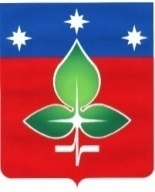 Ревизионная комиссия города Пущино                                 ИНН 5039005761, КПП503901001, ОГРН 1165043053042ул. Строителей, д.18а , г. Пущино, Московская область, 142290Тел. (4967) 73-22-92; Fax: (4967) 73-55-08ЗАКЛЮЧЕНИЕ №39по результатам финансово-экономической экспертизы проекта постановления Администрации городского округа Пущино «О внесении изменений в муниципальную программу «Развитие институтов гражданского общества, повышение эффективности местного самоуправления и реализации молодежной политики» на 2020 – 2024 годы23 декабря 2022 годаОснование для проведения экспертизы: Настоящее заключение составлено по итогам финансово-экономической экспертизы проекта постановления Администрации городского округа Пущино О внесении изменений в муниципальную программу «Развитие институтов гражданского общества, повышение эффективности местного самоуправления и реализации молодежной политики» на 2020 – 2024 годы на основании:- пункта 2 статьи 157 «Бюджетные полномочия органов государственного (муниципального) финансового контроля» Бюджетного кодекса Российской Федерации;- подпункта 7 пункта 2 статьи 9 «Основные полномочия контрольно-счетных органов» Федерального закона Российской Федерации от 07.02.2011 № 6-ФЗ «Об общих принципах организации и деятельности контрольно-счетных органов субъектов Российской Федерации и муниципальных образований»;- подпункта 3 пункта 4.9 статьи 4 Положения о Ревизионной комиссии города Пущино, утвержденного Решением Совета депутатов города от 19 февраля 2015 г. N 68/13 (с изменениями и дополнениями);- пункта 7 раздела IV Порядка формирования и реализации муниципальных программ городского округа Пущино Московской области, утвержденного Постановлением Администрации городского округа Пущино от 08.11.2016 № 515-п (с изменениями и дополнениями).1. Цель экспертизы: оценка планомерности и  обоснованности изменений, вносимых в  муниципальную программу «Развитие институтов гражданского общества, повышение эффективности местного самоуправления и реализации молодежной политики» на 2020 – 2024 годы (далее – проект Программы). 2. Предмет экспертизы: проект Программы, материалы и документы финансово-экономических обоснований указанного проекта в части, касающейся расходных обязательств городского округа Пущино.3. Правовую основу финансово-экономической экспертизы проекта Программы составляют следующие правовые акты: Бюджетный кодекс Российской Федерации, Федеральный закон от 06.10.2003 № 131-ФЗ «Об общих принципах организации местного самоуправления в Российской Федерации, постановление Администрации городского округа  Пущино от 25.11.2019 №492-п «Об утверждении перечня муниципальных программ городского округа Пущино», Распоряжение  председателя Ревизионной комиссии города Пущино от 25 декабря 2017 года № 09 «Об утверждении Стандарта внешнего муниципального финансового контроля «Финансово-экономическая экспертиза проектов муниципальных программ».В соответствии с Постановлением Администрации города Пущино от 08.11.2016 №515-п «Об утверждении порядка разработки и реализации муниципальных программ городского округа Пущино Московской области» (с изменениями и дополнениями) с проектом Программы представлены следующие документы:	1) проект Постановления Администрации городского округа Пущино «Об утверждении муниципальной программы «Развитие институтов гражданского общества, повышение эффективности местного самоуправления и реализации молодежной политики» на 2020 – 2024 годы»;	2) паспорт проекта Программы;	3) методика расчета показателей эффективности реализации муниципальной программы «Развитие институтов гражданского общества, повышение эффективности местного самоуправления и реализации молодежной политики» на 2020-2024 годы;             4) паспорт и перечень мероприятий подпрограммы I «Развитие системы информирования населения о деятельности органов местного самоуправления Московской области, создание доступной современной медиасреды»;             5) паспорт и перечень мероприятий подпрограммы V «Обеспечивающая подпрограмма».4. При проведении экспертизы представленного проекта постановления установлено следующее:4.1. Объем финансирования муниципальной программы  в соответствии  разделом III Постановления Администрации города Пущино от 08.11.2016 № 515-п «Об утверждении Порядка разработки и реализации муниципальных программ городского округа Пущино Московской области» (с изменениями и дополнениями) приведен в соответствие с Бюджетной росписью городского округа Пущино на очередной финансовый  год и плановый период по состоянию на 23.12.2022. Изменение объемов финансирования программы приведены в Таблице №1.                                                                                                                                       Таблица №1          4.2. Общая сумма расходов муниципальной программы «Развитие институтов гражданского общества, повышение эффективности местного самоуправления и реализация молодежной политики»  на 2020 - 2024 годы уменьшилась на 10,6 тыс. рублей, за счет сокращения расходов на 2022 год, где  средства бюджета городского округа на 2022 год уменьшились на 57,5 тыс. руб. и составили 5281,5 тыс. рублей, а из средств федерального бюджета увеличились на 47 тыс. руб. и составляют 1635 тыс. рублей за счет изменения следующих подпрограмм:          1). Подпрограмма I «Развитие системы информирования населения о деятельности органов местного самоуправления Московской области, создание доступной современной медиасреды», где  финансирование из средств бюджета городского округа на 2022 год уменьшилось на 57,5 тыс. рублей и составляет 4234,5 тыс. рублей.          2). Подпрограммы V «Обеспечивающая подпрограмма», где финансирование из средств федерального бюджета на 2022 год увеличилось на 47 тыс. рублей и составляет 1635 тыс. рублей.          Помимо размера финансирования в программу внесены следующие изменения:          1). Раздел 3. Планируемые результаты реализации муниципальной программы «Развитие институтов гражданского общества, повышение эффективности местного самоуправления и реализации молодежной политики» на 2020 – 2024 годы» приведен в соответствие с типовым шаблоном муниципальной программы «Развитие институтов гражданского общества, повышение эффективности местного самоуправления и реализации молодежной политики» на 2020-2024 годы» на 2022 год.2). Раздел 4. Методика расчета показателей эффективности реализации муниципальной программы «Развитие институтов гражданского общества, повышение эффективности местного самоуправления и реализации молодежной политики» на 2020 – 2024 годы» приведен в соответствие с типовым шаблоном муниципальной программы «Развитие институтов гражданского общества, повышение эффективности местного самоуправления и реализации молодежной политики» на 2020-2024 годы» на 2022 год.            5. Выводы: изменение в муниципальную программу Пущино «Развитие институтов гражданского общества, повышение эффективности местного самоуправления и реализации молодежной политики» на 2020 – 2024 годы вносятся в соответствии со ст.179 Бюджетного кодекса РФ. Объем финансирования муниципальной программы  скорректирован и соответствует объемам бюджетных ассигнований, предусмотренных Бюджетной росписью городского округа Пущино на очередной финансовый  год и плановый период по состоянию на 23.12.2022.	По итогам финансово-экономической экспертизы проекта Программы замечания и предложения отсутствуют.Председатель Ревизионной комиссии                                                           Е.Е. Прасолова                                        Источники финансирования Расходы (тыс. рублей)Расходы (тыс. рублей)Расходы (тыс. рублей)Расходы (тыс. рублей)Расходы (тыс. рублей)Расходы (тыс. рублей)Источники финансирования Всего20202021202220232024Муниципальная программа «Развитие институтов гражданского общества, повышение эффективности местного самоуправления и реализации молодежной политики» на 2020 – 2024 годы всего, в том числе по годам:42183,610613,7812014,81692767995829Средства федерального бюджета752613701618158814601490Средства бюджета Московской области7602,63898,23704,4000Средства бюджета городского округа Пущино Московской области270075297,586692,41533953394339Внебюджетные источники48480000ПРОЕКТ муниципальной программы «Развитие институтов гражданского общества, повышение эффективности местного самоуправления и реализации молодежной политики» на 2020 – 2024 годы всего, в том числе по годам:42173,0010613,7012014,806916,506799,005829,00Средства федерального бюджета7573,001370,001618,001635,001460,001490,00Средства бюджета Московской области7602,603898,203704,40000Средства бюджета городского округа Пущино Московской области26949,405297,506692,405281,505339,004339,00Внебюджетные источники48480000